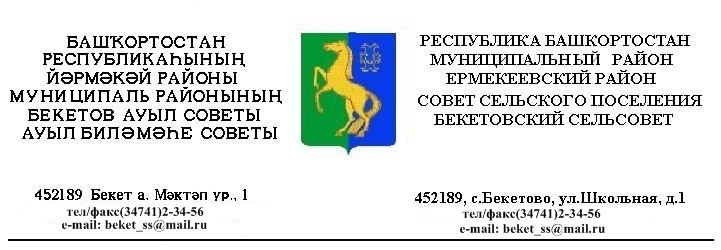          ҠАРАР                                                                        РЕШЕНИЕ     18  декабрь  2020 й.                  №  15.11                  18  декабря   2020 г.  Об отмене решения Совета сельского поселения Бекетовский сельсовет муниципального района Ермекеевский район Республики Башкортостан № 30.5 от 14.05.2018 года «Об утверждении Положения о муниципальном земельном контроле  на территории сельского поселения Бекетовский сельсовет муниципального района Ермекеевский район Республики Башкортостан»Рассмотрев протест зам. прокурора Ермекеевского района, в соответствии с Постановлениями Правительства Республики Башкортостан от 31.07.2017 года № 363 и от 04.02.2019 года № 51, Совет сельского поселения Бекетовский сельсовет муниципального района Ермекеевский район Республики Башкортостан решил:1. Отменить решение Совета сельского поселения Бекетовский сельсовет муниципального района Ермекеевский район Республики Башкортостан № 30.5 от 14.05.2018 года «Об утверждении Положения о муниципальном земельном контроле на территории сельского поселения Бекетовский сельсовет муниципального района Ермекеевский район Республики Башкортостан».2. Опубликовать настоящее решение на информационном стенде и официальном сайте сельского поселения Бекетовский сельсовет муниципального района Ермекеевский район Республики Башкортостан по адресу: http://spbeketovo.ru/.      3. Контроль за исполнением настоящего решения оставляю за собой.Глава сельского поселения  Бекетовский сельсовет						           З.З. Исламова 